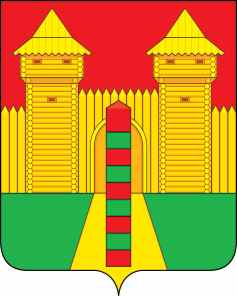 АДМИНИСТРАЦИЯ  МУНИЦИПАЛЬНОГО  ОБРАЗОВАНИЯ«ШУМЯЧСКИЙ  РАЙОН» СМОЛЕНСКОЙ  ОБЛАСТИРАСПОРЯЖЕНИЕот 25.04.2024г. № 141-р         п. ШумячиВ соответствии с Уставом Шумячского городского поселения, распоряжением «О передаче в собственность муниципального образования «Шумячский район» Смоленской области» объектов, относящихся к собственности   Шумячского городского поселения» от 22.04.2024г. №125-р (в редакции распоряжения от 25.04.2024 года № 138-р)          1. Внести изменения в акт приема передачи в собственность муниципального образования «Шумячский район» Смоленской области объектов, относящихся к собственности Шумячского городского поселения, утверждённый распоряжением Администрации муниципального образования «Шумячский район Смоленской области от 22.04.2024г. №126-р изложив его в новой редакции, согласно приложению.	2. Настоящее распоряжение вступает в силу со дня его подписания.Глава муниципального образования«Шумячский район» Смоленской области                                          Д.А. Каменев        О внесении изменений в распоряжение Администрации муниципального образования «Шумячский район» Смоленской области от 22.04.2024г. № 126-р 